TEMA 2 • SEMANA 2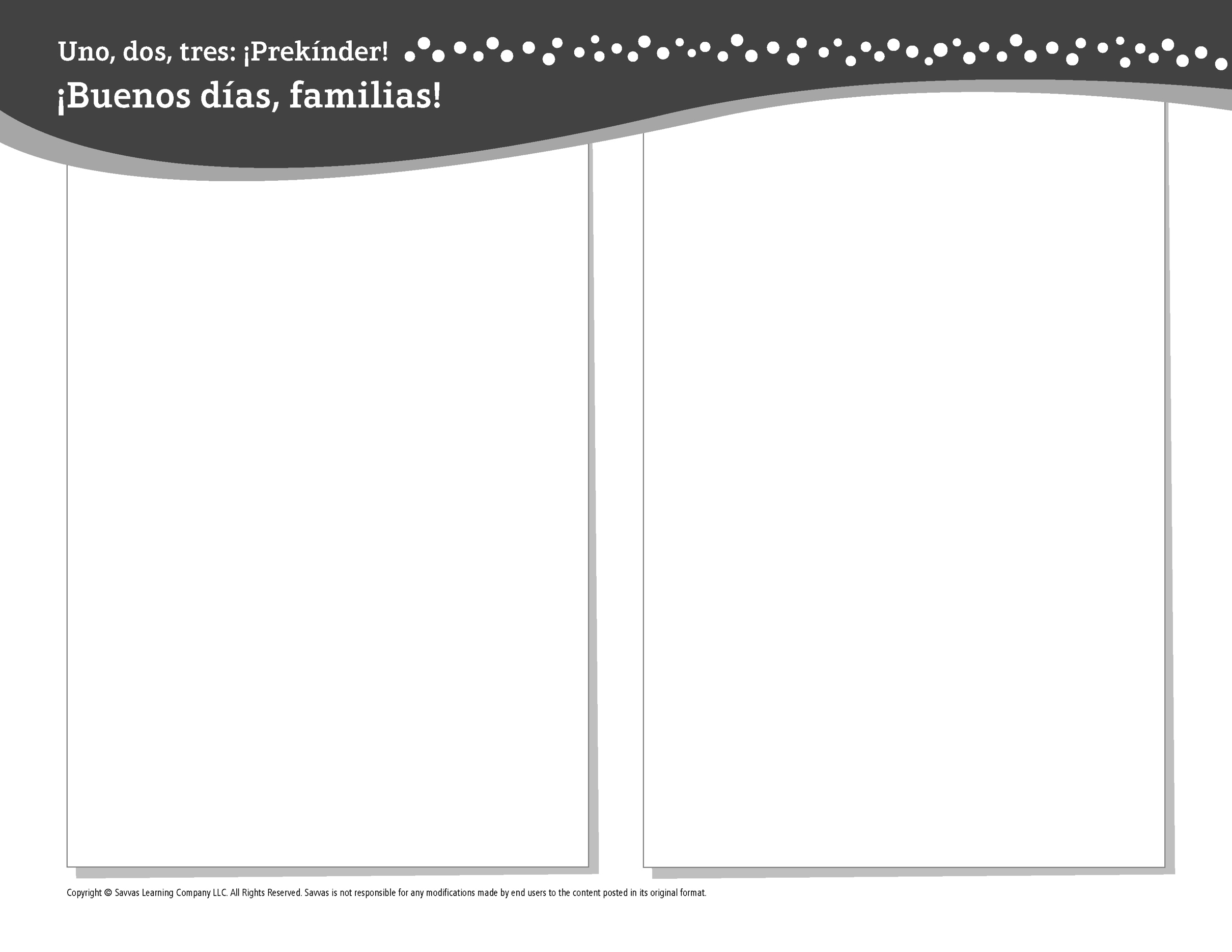 Esta semana estoy aprendiendo acerca de …mi cuerpo y mis sentidosAprendizaje social y emocional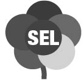 Sé cómo controlar mi cuerpo.Conocimiento del alfabetoPpCienciasUsar mis sentidosMatemáticasIdentificar patronesLectoescrituraLeemos estos libros: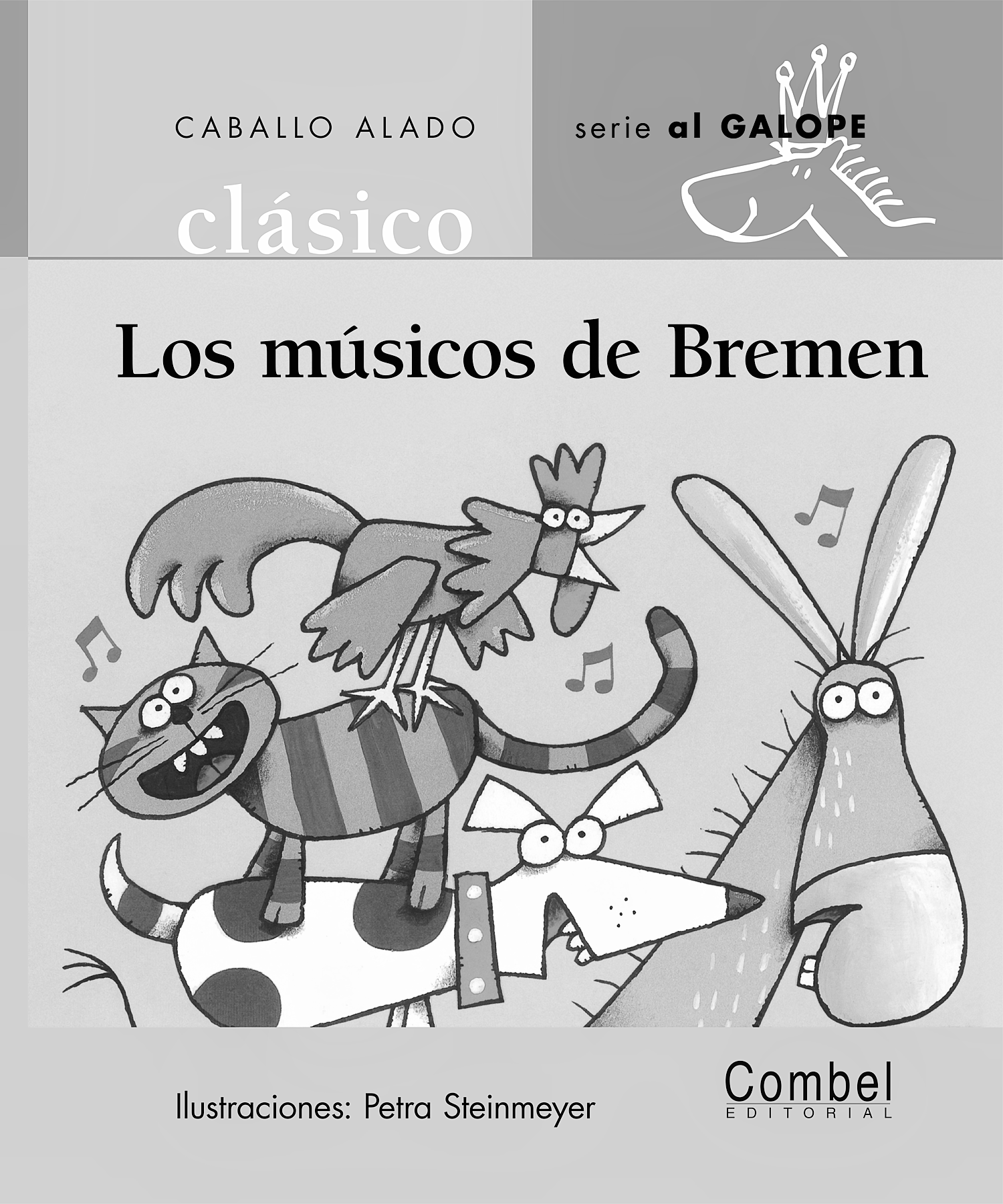 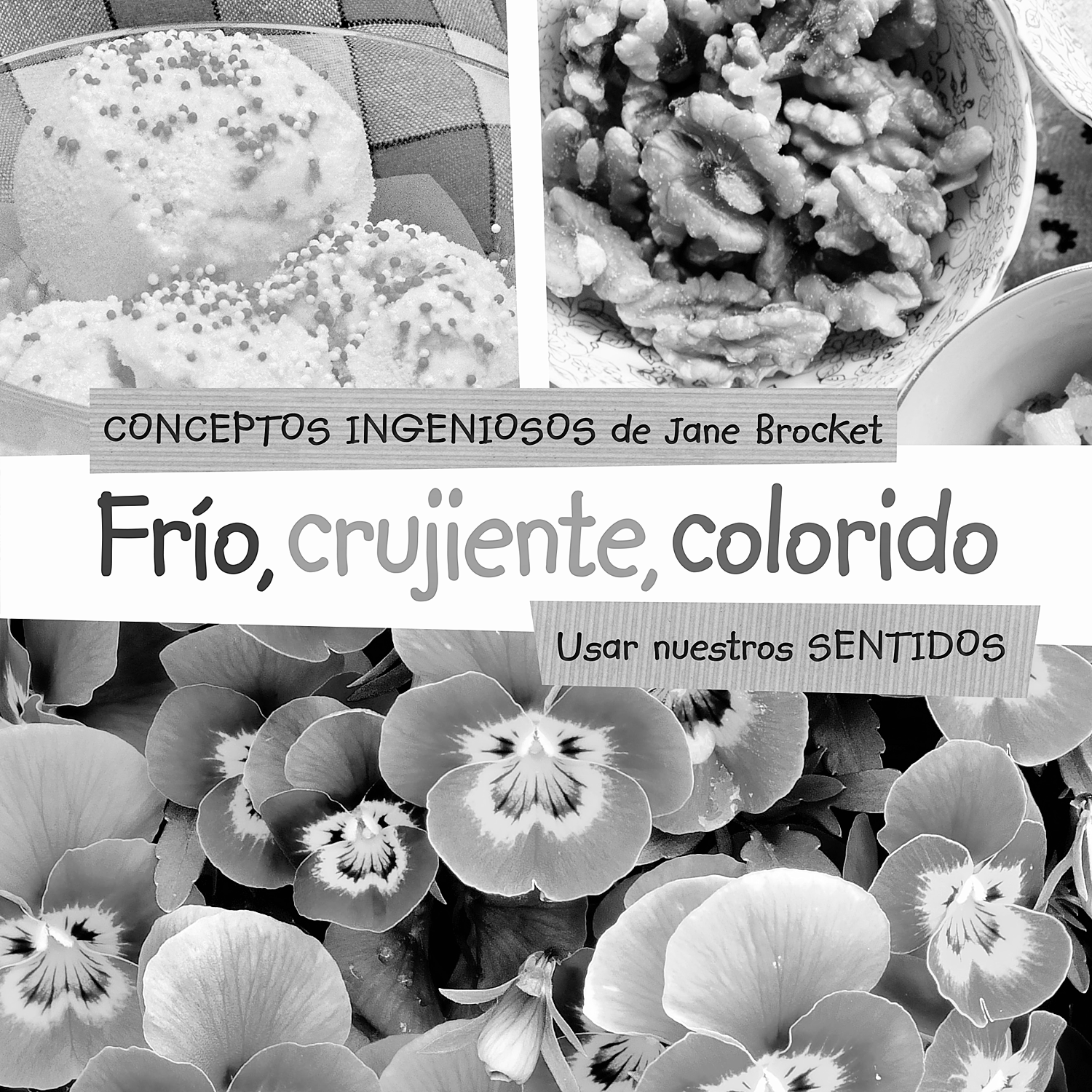 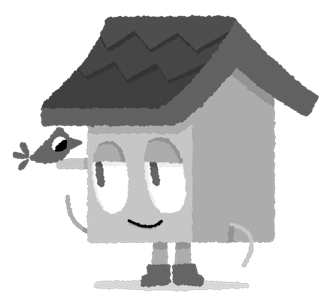 Los músicos de Bremen (COMBEL)Frío, crujiente, colorido (Millbrook Press Minneapolis)¡Intente lo siguiente!HACER•	Juntos, utilicen pequeños objetos como cuentas, botones o monedas para hacer patrones.PREGUNTAR•	¿Cómo caminas cuando no quieres hacer ruido? ¿Cómo puedes usar palabras en lugar de las manos para conseguir lo que quieres?•	Señale las partes de su rostro y pídale a su niño que señale esas partes en su cara. Pregunte: ¿Para qué usas la nariz? ¿los ojos? ¿los oídos?LEER•	Explore Unite for Literacy: ¡Yo me quiero! Luego pregunte: ¿Qué te hace sentir feliz acerca de ti?•	Busque libros sobre los sentidos, como El pequeño libro de los sentidos (Planeta) de Nathalie Choux.JUGAR•	Busque la letra P en los titulares de una revista.•	Busque juegos en SavvasRealize.com.CONECTARSE•	Puede hallar actividades que funcionen para su familia en SavvasRealize.com. •	¿Preguntas o comentarios? Por favor contácteme: